Муниципальное бюджетное общеобразовательное учреждение «Средняя школа № 2 с углубленным изучением отдельных предметов» 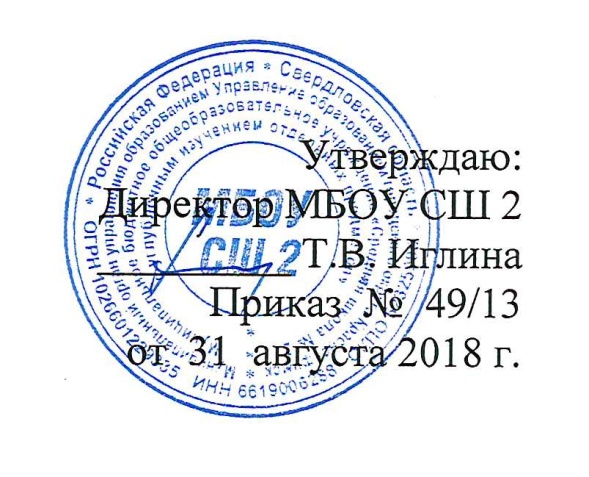 РАБОЧАЯ ПРОГРАММАПредметная область    	 ТехнологияУчебный курс 		Основы черчения и графикиКласс				7 - 8ГО КрасноуфимскПланируемые результатыЛичностные образовательные результатыОсновные личностные образовательные результаты, достигаемые в процессе подготовки школьников в области черчения:развитие познавательных интересов и активности при изучении курса черчения;воспитание трудолюбия и ответственности за качество своей деятельности;овладение установками, нормами и правилами организации труда;готовность и способность обучающихся к саморазвитию и личностному самоопределению  на основе мотивации к обучению и познанию;готовность и способность обучающихся к формированию ценностно-смысловых установок: формированию осознанного, уважительного и доброжелательного отношения к другому человеку, его мнению и мировоззрению;формирование целостного мировоззрения, соответствующего современному уровню развития науки и общественной практике, учитывающего социальное, культурное, языковое, духовное многообразие современного мира;формирование коммуникативной компетентности в общении и сотрудничестве со сверстниками и взрослыми в процессе образовательной, общественно полезной и творческой деятельности, готовности и способности вести диалог и достигать в нём взаимопонимания;;формирование освоение социальных норм, правил поведения, ролей и форм социальной жизни в группах и сообществах, включая взрослые и социальные сообщества;развитие правового мышления и компетентности в решении моральных проблем на основе личностного выбора, формирование нравственных чувств и нравственного поведения, осознанного и ответственного отношения к собственным поступкам.Метапредметные  результатыОсновные метапредметные образовательные результаты, достигаемые в процессе подготовки школьников в области черчения:определение цели своего обучения, постановка и формулировка новых задач в учебе;планирование пути достижения целей, в том числе альтернативных;способность соотносить свои действия с планируемыми результатами, корректировать свои действия в соответствии с изменяющейся задачей;умение оценивать правильность выполнения учебной задачи;владение основами самоконтроля, самооценки, принятия решений и осуществления осознанного выбора в учебной и познавательной деятельности;способность определять понятия, классифицировать, самостоятельно выбирать основания и критерии, устанавливать причинно-следственные связи, строить логическое рассуждение, умозаключение (индуктивное, дедуктивное и по аналогии) и делать выводы;организация учебного сотрудничества и совместной деятельности с учителем и сверстниками; работа индивидуально и в группе: умение находить общее решение и разрешать конфликты на основе согласования позиций и учёта интересов; формулировать, аргументировать и отстаивать своё мнение;овладение базовыми предметными и межпредметными понятиями, отражающими существенные связи и отношения между объектами и процессами;формирование и развитие компетентности в области использования информационно-коммуникационных технологий;использование различных способов поиска (в справочных источниках и открытом учебном информационном пространстве Интернета), сбора, обработки, анализа, организации, передачи и интерпретации информации в соответствии с коммуникативными и познавательными задачами и технологиями учебного предмета.Предметные результатыОсновные предметные образовательные результаты, достигаемые в процессе подготовки школьников в области черчения: приобщение к графической культуре как совокупности достижений человечества в области освоения графических способов передачи информации;развитие зрительной памяти, ассоциативного мышления, статических, динамических и пространственных представлений;развитие визуально – пространственного мышления;рациональное использование чертежных инструментов;освоение правил и приемов выполнения и чтения чертежей различного назначения;развитие творческого мышления и формирование элементарных умений преобразования формы предметов, изменения их положения и ориентации в пространстве; приобретение опыта создания творческих работ с элементами конструирования, в том числе базирующихся на ИКТ;применение графических знаний в новой ситуации при решении задач с творческим содержанием (в том числе с элементами конструирования);формирование стойкого интереса к творческой деятельности.  СОДЕРЖАНИЕ УЧЕБНОГО КУРСА.7 классРаздел 1. Введение. Техника выполнения чертежей и правила их оформления. Значение черчения в практической деятельности людей. Краткие сведения об истории черчения. Современные методы выполнения чертежей с применением компьютерных программ. Цели и задачи изучения черчения в школе. Инструменты, принадлежности и материалы для выполнения чертежей. Рациональные приёмы работы инструментами. Организация рабочего места.Понятие о стандартах. Линии чертежа: сплошная толстая основная, штриховая, сплошная волнистая, штрихпунктирная и тонкая штрихпунктирная с двумя точками. Форматы Формат, рамка, основная надпись.     Сведения о нанесении размеров на чертежах (выносная и размерная линия, стрелки, знаки диаметра, радиуса, толщины, длины, расположение размерных чисел).Понятие о симметрии. Виды симметрии.Применение и обозначение масштаба. Сведения о чертежном шрифте. Буквы, цифры и знаки на чертежах.Раздел 2. Чертежи в системе прямоугольных проекций.Проецирование. Центральное и параллельное проецирование. Прямоугольные проекции. Выполнение изображений предметов на одной, двух и трех взаимно перпендикулярных плоскостях проекций.Расположение видов на чертеже и их названия: вид спереди, вид сверху, вид слева. Определение необходимого и достаточного числа видов на чертежах. Понятие о местных видах.Раздел 3. Аксонометрические проекции. Технический рисунок.Получение аксонометрических проекций. Построение аксонометрических проекций. Косоугольная фронтальная диметрическая и прямоугольная изометрическая проекции. Направление осей, показатели искажения, нанесение размеров.Аксонометрические проекции плоских и объемных фигур.Аксонометрические проекции предметов, имеющих круглые поверхности. Эллипс как проекция окружности. Построение овала.Понятие о техническом рисунке. Технические рисунки и аксонометрические проекции предметов. Выбор вида — аксонометрической проекции и рационального способа ее построения.Раздел 4. Чтение и выполнение чертежей.Анализ геометрической формы предметов. Мысленное расчленение предмета на геометрические тела — призмы, цилиндры, конусы, пирамиды, шар и их части. Чертежи и аксонометрические проекции геометрических тел. Чертежи группы геометрических тел.Проекции вершин, ребер и граней предмета. Нахождение на чертеже вершин, ребер, образующих и поверхностей тел, составляющих форму предмета.Порядок построения изображений на чертежах. Нанесение размеров на чертежах с учетом формы предмета. Анализ графического состава изображений.Геометрические построения, необходимые при выполнении чертежей. Выполнение чертежей предметов с использованием геометрических построений: деление отрезка, окружности и угла на равные части; сопряжений.Чертежи развёрток поверхностей геометрических тел. Порядок чтения чертежей деталей.Раздел  5. Эскизы.Выполнение эскизов деталей.Повторение сведений о способах проецирования.Перечень упражнений и практических работ в 7 классе:Вычерчивание линий чертежа.Анализ правильности оформления чертежа.Деление окружности, углов, отрезков на равные части.Выполнение сопряжений (углов, двух окружностей, двух параллельных прямых, окружности и прямой).Построение овала.Выполнение чертежей плоских деталей с применением геометрических построений.Вычерчивание аксонометрических проекций несложных деталей.Определение и построение недостающих проекций точек по заданным проекциям.Построение третьей проекции по двум заданным с нанесением размеров.Выполнение эскиза и технического рисунка.Анализ геометрической формы предмета.Чтение чертежа детали.Обязательный минимум графических работ в 7 классе:Линии чертежа.Чертеж «плоской» детали. Чертеж детали (с использованием геометрических построений).Построение трёх видов  детали по её наглядному изображению.Построение аксонометрической проекции детали по её ортогональному чертежу и нахождение проекций точек. Построение третьего вида по двум данным.Чертеж предмета в трех видах (с преобразованием формы предмета).Эскиз и технический рисунок детали.Чертеж предмета по аксонометрической проекции или с натуры(контрольная).8 классРаздел 6. Сечения и разрезы.Общие сведения о сечениях и разрезах. Назначение сечений. Правила выполнения наложенных и вынесенных сечений. Обозначение сечений. Графическое изображение материалов на сечениях. Выполнение сечений предметов.Назначение разрезов. Правила выполнения разрезов. Различия между разрезами и сечениями. Простые разрезы (горизонтальные, фронтальные и профильные). Соединения части вида с частью разреза. Обозначение разрезов. Местные разрезы. Особые случаи разрезов. Сложные разрезы (ступенчатый и  ломаный). Применение разрезов в аксонометрических проекциях.Тонкие стенки и спицы на разрезе. Другие сведения о сечениях и разрезах.Раздел  7. Определение необходимого количества изображений.Выбор количества изображений и главного изображения. Определение необходимого и достаточного числа изображений на чертежах. Выбор главного изображения. Условности и упрощения на чертежах. Чтение и выполнение чертежей, содержащих условности. Решение графических задач, в том числе творческих.Раздел  8. Сборочные чертежи.Общие сведения о соединении деталей. Разъемные соединения деталей: болтовые, шпилечные, винтовые, шпоночные и штифтовые. Ознакомление с условностями изображения и обозначения на чертежах неразъемных соединений (сварных, паяных, клеевых). Изображение и обозначение резьбы. Изображение резьбы на стержне и в отверстии. Обозначение метрической резьбы. Упрощенное изображение резьбовых соединений.Чертежи болтовых и шпилечных соединений. Чертежи шпоночных и штифтовых соединений.Общие сведения о сборочных чертежах изделий. Обобщение и систематизация знаний о сборочных чертежах (спецификация, номера позиций и др.), приобретенных учащимися в процессе трудового обучения.Изображения на сборочных чертежах.Порядок чтения сборочных чертежей.Штриховка сечений смежных деталей. Размеры на сборочных чертежах.Условности и упрощения на сборочных чертежах.Понятие о деталировании.Раздел  9. Чтение строительных чертежей.Основные особенности строительных чертежей. Понятие об архитектурно-строительных чертежах, их назначении. Различи между строительными чертежами и машиностроительными Фасады. Планы. Разрезы. Масштабы. Размеры на строительных чертежах. Условные изображения дверных и оконных проемов, санитарно-технического оборудования. Чтение несложных строительных чертежей. Перечень упражнений и практических работ в 9 классе:Выбор необходимого сечения и его изображения.Определение названия материала по типу штриховки в сечениях.Выбор необходимого разреза и его изображения.Чтение и выполнение чертежей деталей с применением соединения половины вида и половины разреза.Выполнение и чтение чертежей резьбовых соединений.Выполнение и чтение чертежей не резьбовых  соединений.Выполнение чертежей (эскизов) деталей, имеющих резьбы.Решение творческих задач с элементами конструирования.
Обязательный минимум графических работ в 8 классе:Эскиз детали с выполнением сечений.Эскиз детали с выполнением необходимого разреза. Чертеж детали с применением разреза (по одному или двум видам детали).Эскиз с натуры (с применением необходимых разрезов, сечений и других условностей и упрощений).Чертеж резьбового соединения.Чтение сборочных чертежей (с выполнением технических рисунков 1—2 деталей). Деталирование (выполняются чертежи 1—2 деталей).Решение творческих задач с элементами конструирования(контрольная).Чертёж плана своего дома (квартиры).Перечень инструментов, принадлежностей и  материалов для черчения:- Готовальня школьная или циркуль.- Угольники с углами  300, 600, 900;   450, 450, 900- Транспортир.- Линейка.- Карандаши простые марки Т, ТМ, М.- Ластик- Тетрадь в клетку.- Формат А4.Учебно-тематический план 7-8 классТЕМАТИЧЕСКОЕ ПЛАНИРОВАНИЕ 7 классТЕМАТИЧЕСКОЕ ПЛАНИРОВАНИЕ 8 классРассмотрена и принята на заседании педагогического совета Протокол  №  1от  31  августа 2018 г.Утверждаю:              Директор МБОУ СШ 2_________ Т.В. ИглинаПриказ  №  49/13от  31  августа 2018 г.РазделТемаКоличество часовКоличество часовРазделТема7 кл.8 кл.1.Техника выполнения чертежей и правила их оформления. 72.Геометрические построения  43.Чертежи в системе прямоугольных проекций324.Чтение и выполнение чертежей. 125.Аксонометрические проекции. Технический рисунок46.Эскизы47.Сечения и разрезы.148.Сборочные чертежи.119.Определение необходимого количества изображений210.Чтение строительных чертежей5Резервные уроки11Итого 3535№п/пНаименование разделов и темкол.часов Введение. Техника выполнения чертежей и правила их оформления  7 часов1Учебный предмет «черчение»12Стандарты ЕСКД. Форматы. Масштабы.13Линии чертежа. Графическая работа № 1 «Линии чертежа»14Нанесение размеров на чертежах.15-6Шрифты чертежные.2II. Геометрические построения  4 часа8Геометрические построения, необходимые при выполнении чертежей.19Деление окружности на  равные части при помощи циркуля.110Сопряжения. 111Графическая работа №  3 «Чертеж детали с использованием геометрических построений»1II. Геометрические построения  4 часа12Геометрические построения, необходимые при выполнении чертежей.113Деление окружности на  равные части при помощи циркуля.114Деление окружности на  равные части при помощи циркул  и транспортира15Графическая работа №  3 «Чертеж детали с использованием геометрических построений»116Аксонометрические проекции плоскогранных предметов.117Аксонометрические проекции предметов, имеющих круглые поверхности.118Технический рисунок.1V Чтение и выполнение чертежей    12 часов19Анализ геометрической формы предмета. Чертежи и проекции геометрических тел. 120-21Проекции вершин, ребер и граней предмета.222Закрепление знаний о чертежах в системе прямоугольных проекций и аксонометрических проекциях.123Графическая работа №  4 «Построение трёх видов  детали по её наглядному изображению».124Графическая работа №  5 «Построение аксонометрической проекции детали по её ортогональному чертежу и нахождение проекций точек»125Порядок построения изображений на чертежах126Нанесение размеров с учетом формы предмета.127Развёртки поверхностей  геометрических тел.128Графическая работа № 6 «Построение третьего вида по двум данным»129Порядок чтения чертежей деталей130Графическая работа № 7 «Выполнение чертежа предмета в трех видах с преобразованием его формы»1V Эскизы    4 часа31Выполнение эскизов деталей.132Графическая работа № 8  «Эскиз и технический рисунок детали»133Графическая работа № 9(контрольная) «Чертеж предмета по аксонометрической проекции или с натуры».134Практическая работа «Выполнение эскизов деталей с включением элементов конструирования».135Резервный урок1№п/пНаименование разделов и темкол.часовПовторение сведений о способах проецирования2 часа1Чертежи в системе прямоугольных проекций.12Аксонометрические проекции. Технический рисунок.1II. Сечения и разрезы  14 часов3Общие сведения о сечениях и разрезах.14Назначение сечений15Правила выполнения сечений16Графическая работа № 1 «Эскиз детали с выполнением сечений»17Назначение разрезов18-9Правила выполнения разрезов110Практическая работа (выполнение заданий и упражнений)111Соединение вида и разреза. Местный разрез.112Графическая работа № 2 «Эскиз детали с выполнением необходимого разреза»113Тонкие стенки и спицы на разрезе114Другие сведения о разрезах и сечениях115Графическая работа №3 «Чертеж детали с применением разреза»116Обобщающее повторение темы «Сечения и разрезы».114Другие сведения о разрезах и сечениях115Графическая работа №3 «Чертеж детали с применением разреза»116Обобщающее повторение темы «Сечения и разрезы».1III. Определение необходимого количества изображений2 часа17Выбор количества изображений и главного изображения.Условности и упрощения на чертежах118Графическая работа №4 «Эскиз с натуры» (с применением необходимых разрезов, сечений и других условностей и упрощений).1IV.Сборочные чертежи 11 часов19Общие сведения о соединении деталей.Изображение и обозначение резьбы120Чертежи болтовых и шпилечных соединений121Графическая работа №5 «Чертеж резьбового соединения»122Чертежи шпоночных и штифтовых соединений123Общие сведения о сборочных чертежах изделий124Порядок чтения сборочных чертежей125Графическая работа №6 «Чтение сборочных чертежей»(с выполнением технических рисунков 1—2 деталей)126Условности и упрощения на сборочных чертежах127Деталирование. 128Графическая работа №7 «Деталирование» (выполняются чертежи 1—2 деталей).129Обобщающее повторение темы «Сборочные чертежи»130Графическая работа №8 (контрольная)«Решение творческих задач с элементами конструирования» 1V. чтение строительных чертежей 5 часа31Основные особенности строительных чертежей132Условные обозначения на строительных чертежах133Графическая работа №9 «Чертёж плана своего дома (квартиры)»134Порядок чтения строительных чертежей135Обобщающее повторение темы. Чтение  строительных чертежей1РазделТребования к уровню подготовки обучающихся по ФГОС (УУД) к разделуОрганизация рабочего места для выполнения графических работНавыки работы с инструментами, принадлежностями. Рабочее место конструктора Использование условно графических символов и обозначений для отображения формыОсвоение знаков квадрата, толщины, диаметра, радиуса используемые, на чертежах и эскизах.Понятие о системах конструкторской, технологической документации и ГОСТах, видах документацийЗнакомство:- с единой системой конструкторской документации (ЕСКД)- с единой технологической документацией (ЕСТД).Виды конструкторской и технологической документаций.Чтение чертежей, схем и технологических карт.Навыки: проецирования как метода отображения формы изделия проецирование на три плоскости.Выполнение чертёжных и графических работ от руки с использованием чертёжных инструментовОсвоение последовательности выполнения эскиза и чертежа.Построение чертежа и технического рисунка Ознакомление с графическими примитивами, простейшими командами и опциями, позволяющими моделировать чертёжПрофессии, связанные с выполнением чертёжных и графических работ.Общее представление о работе инженера-конструктора, проектировщика, дизайнера.